А.Сейдімбек атындағы ЖББ мектептің кәсіптік бағдар беру бағыты бойынша педагог-психологтың АҚПАРАТЫА.Сейдімбек атындағы жалпы білім беретін мектептің 9-11 сынып оқушыларына «Өрт сөндірушілер» (Көкшетау әскери-құтқарушылар колледжі) мамандығын таныстыру мақсатында ауданымыздың «Өрт сөндірушілер» қызметкерлерімен кездесу өткізілді.  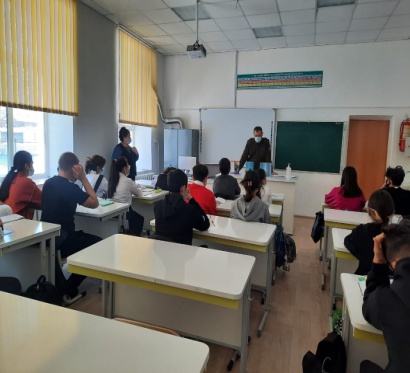 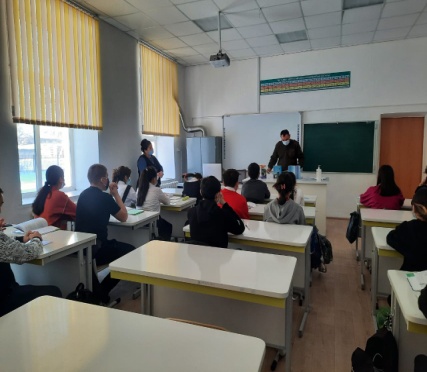 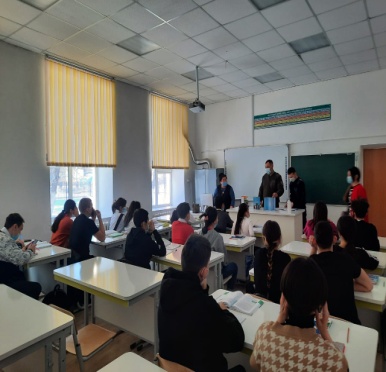 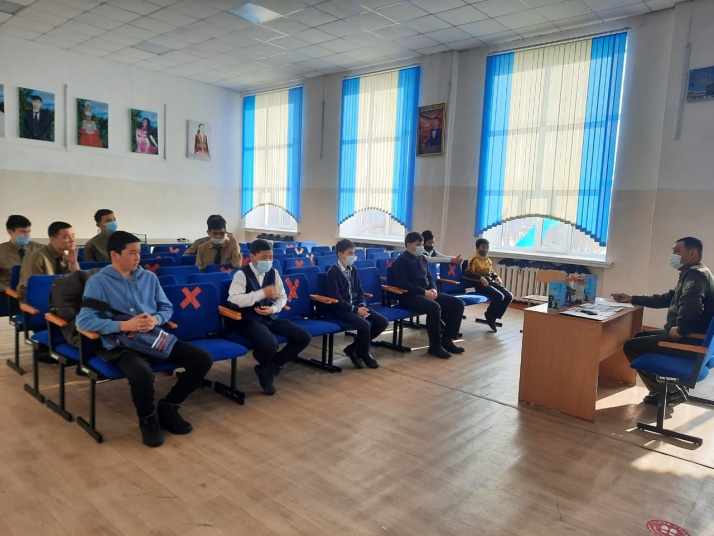 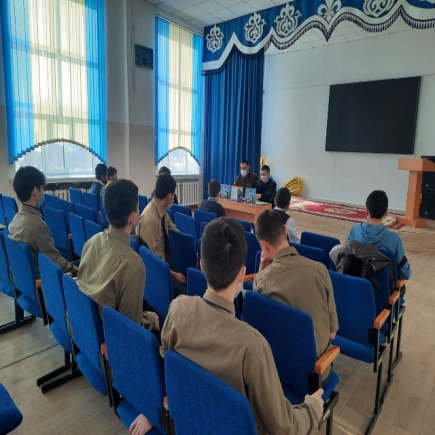 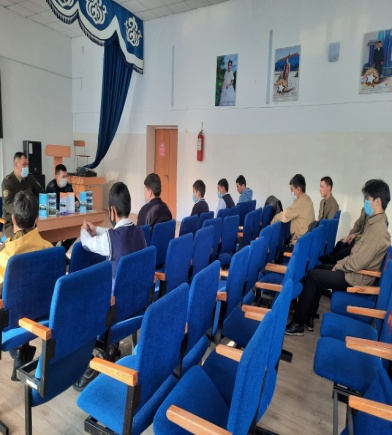 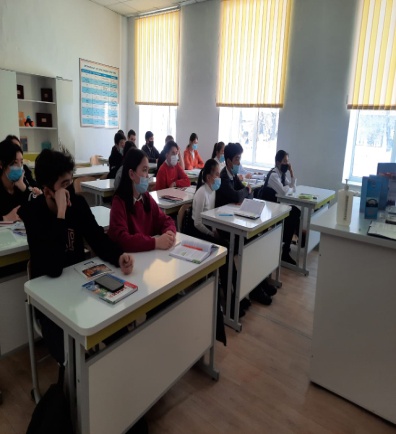 Педагог-психолог: Шагирова А.Д.